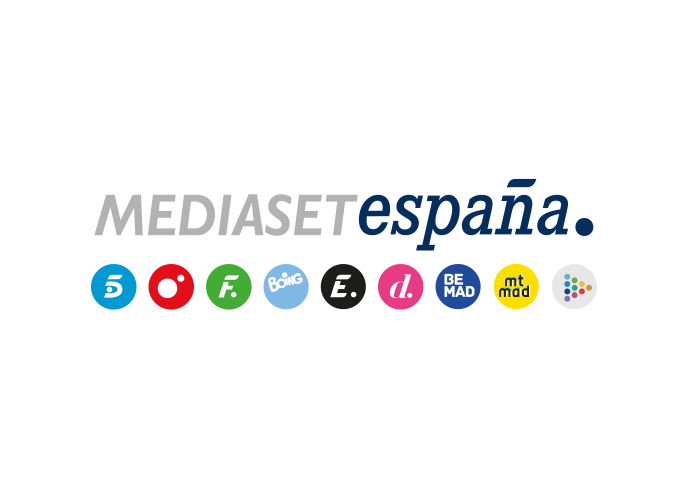 Madrid, 25 de febrero de 2022La salvación de un nominado, la ‘curva de la vida’ de Colchero y una prueba de protocolo, en ‘Secret Story. La noche de los secretos’Nueva gala este domingo (22:00h), con Toñi Moreno, en Telecinco, en la que los concursantes afrontarán un reto para obtener una pista sobre los secretos y Virginia dejará en herencia sus tres esferas.El anuncio a la casa de los verdaderos nominados y la salvación de uno de ellos; el repaso a los episodios clave en la vida de Colchero; y la resolución de la prueba semanal en directo, centrarán la atención de la séptima gala de ‘Secret Story. La noche de los secretos’, que Toñi Moreno conducirá este domingo 27 de febrero en Telecinco (22:00h).A lo largo de la velada, los auténticos nominados -Alatzne, Carlos, Cora y Nissy- conocerán su situación de candidatos a la expulsión para ‘subsanar’, de este modo, los errores cometidos por Carmen Lomana, que tenía como encargo presenciar in situ las nominaciones, realizar correctamente el recuento de los puntos asignados a cada concursante y comunicarles el resultado. Además, uno de ellos, el menos votado, quedará fuera del proceso para elegir al sexto expulsado.David Colchero será el siguiente protagonista de la dinámica de la ‘curva de la vida’ en una velada en la que se resolverá la prueba del protocolo con una demostración en directo. Además, los participantes se enfrentarán a una prueba para obtener una nueva pista sobre uno de los secretos y Virginia, ultima expulsada, anunciará a quién o quiénes de sus excompañeros cede sus tres esferas.El programa contará con las intervenciones, entre otros, de Nagore Robles, Anabel Pantoja, Jorge Pérez, Cristina Porta, Miguel Frigenti y la propia Virginia, así como exconcursantes, familiares y amigos de algunos participantes.